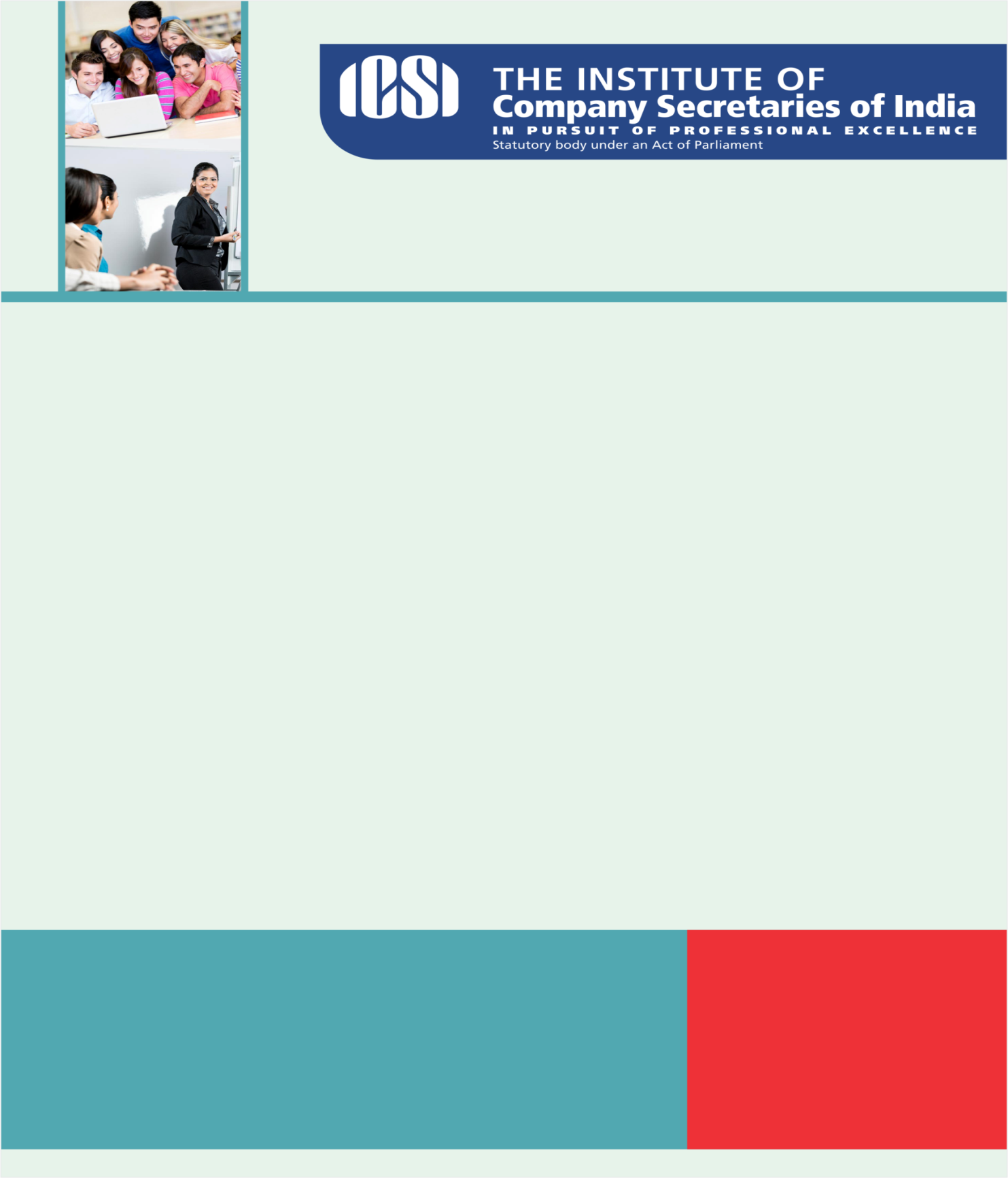 “Knowing others is intelligence; knowing yourself is true wisdom.
Mastering others is strength; mastering yourself is true power.” ― Lao Tzu, Tao Te Ching Knowledge Apprise NITI Aayog: Sustainable Development Goals - A Universal Game ChangerCAG: Journal of Government Audit & Accounts - January 2016Regulatory UpdatesMCA: Notice inviting comments on the draft companies (Auditor’s Report) order, 2016.Notice inviting comments on the revised schedule III to the Companies Act, 2013 for a company whose financial statements are drawn up in compliance of companies (Indian Accounting Standards) rules 2015 and as amended from time to time.ICSI NewsWorkshop on Indirect Taxes (with specific relevance to GST)Separate cell for CSBF createdLegal Term“Delegatus non potest delegare”A delegate cannot delegate.Market Indices (at 10:20 AM) 
Kindly send your feedback/suggestions regarding CS updates at csupdate@icsi.eduFor Previous CS UPDATE(S) visit :  http://www.icsi.edu/Member/CSUpdate.aspxIf you are not receiving the CS update, kindly update your e-mail id with Institute’s database by logging on ICSI website. SENSEX23,807 (-980.89)NIFTY 7,322 (-65.75)GOLD (MCX) (Rs/10g.) 28293 (-144.00)USD/INR67.695 (0.06)